Employer File FormatAugust 30, 2018The Retirement Systems of Alabama (RSA)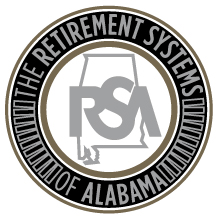 Table of Contents1	Enrollment and Contribution File Information	31.1	General Information	31.2	File Submission	41.3	File Format Information	42	Enrollment Only File Format	62.1	Header Format	62.2	Detail Format	62.3	Footer Format	133	Contribution Only File Format	143.1	Header Format	153.2	Detail Format	163.3	Footer Format	224	Appendices	234.1	Contribution Groups	234.1.1	ERS Contribution Groups – Local Units	234.1.2	ERS Contribution Groups – Finance	234.1.3	TRS Contribution Groups	244.1.4	JRF Contribution Groups	244.1.5	Supernumerary (SNU) Contribution Groups	254.2	Country Codes	25Enrollment and Contribution File InformationGeneral InformationThe following are general details regarding the file submission process:Employees will be enrolled electronically.  Employers must provide, at a minimum, the data contained within the Enrollment Only File for a new employee’s auto-enrollment. Enrollment Begin Date is also required when an employee transfers from one agency to another, is rehired, or changes Contribution Group, or Position Status. A new enrollment record (not enrollment begin date) will be required if any other field changes, such as LOA Status or Units Scheduled to Work.  Please pay special attention to rehires, and submit the enrollment date on which the employee is rehired (the most recent employment date), not the original date of enrollment (when the employee was first hired by the employer).All employees of a participating employer must be reported on the Enrollment file and on the Contribution file whether they are eligible to contribute or not.  (However, TRS participating employers should not report elected Board members or students who are employed in a position that is only eligible for students.)Enrollment Files can be submitted as frequently as daily.Contribution Files can be submitted as soon as the payroll is processed for a given Pay Period, Pay Date, or Payroll Frequency, at most once per day.  Refer to Section 2.2 File Submission (items 2-5) for more information regarding the submission of Contribution Files.Name and address changes for existing employees must be reported electronically in the reporting file. We will update the information in the employee’s record when a change is detected between the existing employee record and the reported record from the employer, and employers will be notified via the Demographic Changes Report of the employees impacted.All alphanumeric characters should be upper case. These fields should be left-justified and right-filled with spaces.Numeric fields (i.e., amounts, hours) such as Employee Contribution should be zero-filled, right-justified, use two decimal positions (unless otherwise specified in the individual field), and include a decimal point.Employer Contributions (ERCON) are not required in the file layout. Employer contributions will be calculated based on the wages submitted by the employer. Do not include the (+/-) sign in an amount field. A separate corresponding sign field exists for every amount field in the detail record format.Separate contribution records should be reported when reporting multiple pay periods. Reporting multiple pay periods as a single record may inflate the wages and contribution totals for the month and cause the record to be flagged as an error or to be rejected. Additionally, multiple records should be reported when an employee has more than one payment or payment type within the reporting period.Adjustments that affect wages and contributions must be reported in the detail file and must be submitted as the difference between the original amount and the adjusted amount.Highly-compensated employees may receive wages in a plan year that exceed limits for the wages, employee contributions, and employer contributions to qualified retirement systems as set forth in IRC 401 (a)(17). These limits vary per plan year; the RSA will supply the limits at the beginning of each plan year. The portion of wages that exceed the limit should be reported in the appropriate field with no contributions.Separate contribution records should be reported when reporting multiple contribution groups and position statuses for one employee.  For example, if a person is employed as both a Law Enforcement Officer and a Corrections Officer, contribution records should be reported for each contribution group and position status separately within the contribution report.File SubmissionThe following are general details regarding the file submission process:Employers will upload their files via Employer Self-Service or Secure File Transfer Protocol (SFTP). The file size must be smaller than 20MB in order to upload via the website.Employers should not report data for the same employer in multiple (separate) files for the same reporting period (i.e., the same pay period begin dates and pay period end dates) unless otherwise requested. Submitting multiple files which contain duplicate data (i.e., data already submitted) will result in inaccurate processing of the file or rejection of records.Employers may report multiple Employers and Payroll Frequency in one file. Each Employer and Payroll Frequency must be separated into a unique Header – Detail – Footer combination (also known as a batch) within the file.Employers who report multiple Employers, Payroll Frequencies, or Pay Dates, must report these as separate batches for a reporting period in one file. If there are multiple Pay Dates within the file for the same Employer or Payroll Frequency, the batches must be ordered by Pay Date in ascending order.

For example, Employer A reports for Employer B.  If Employer A chooses to report wages and contributions for Employer A and Employer B in a single file, Employer A’s file must consist of two “batches” within the file, one batch for Employer A with a Header – Detail(s) – Footer and another batch for Employer B with a Header – Detail(s) – Footer record.  Alternately, Employer A may choose to provide separate files – one each for Employer A and Employer B.

As a second example, consider Employer C which has two different Payroll Frequencies for different types of employees – some employees are paid monthly at the end of each month, and some employees are paid on a bi-weekly basis.  If Employer C submits both its January 31 monthly payroll and its January 28 bi-weekly payroll in the same file, Employer C’s file must consist of two “batches” within the file, one batch for the January 31 monthly payroll and another for the January 28 bi-weekly payroll.  Alternately, Employer C may choose to provide separate files for these pay frequencies.Employers should only submit one regular pay record for an employee per pay period per contribution group and position status combination, unless the duplication results solely as a result of reporting wages attributable to a Summer Position in the same pay period that regular contract wages are paid (i.e., for a 9 paid 12 teacher getting paid for teaching during summer months). Additional records may be reported when a Payment Reason is something other than Regular Pay (e.g., Overtime).Employer contribution files being submitted electronically must follow the approved naming convention: AAAAYYYYMMDD (e.g., EDOT20160117), where AAAA represents the employer code and YYYYMMDD represents the date the file is generated. The acceptable file extensions are .CONT (for Contribution Only File) and .ENRL (for Enrollment Only File).  Only one file of each type may be submitted each day.File Format InformationThe following are general details regarding the file format:The RSA requires all files submitted by employers for processing to be in the new file format. The Enrollment Record Layout is a new layout and replaces the enrollment forms submitted by the new employees.  This new Contribution Record Layout format expands upon the former CRA format in an effort to more efficiently capture accurate and detailed information.The Employer Enrollment Record Layout and Contribution Record Layout are only supported in a fixed-length format.All fixed-length records in a file will be processed sequentially. They must be submitted by employers in the following order:Header Record – This will include the Employer Code and Payroll Frequency. There should be only one header row for the combination of Employer, Payroll Frequency, and Pay Date in the file.Detail Transaction Record(s) – The details follow the header row. Details should include contributions for all employers being reported for the Employer, Payroll Frequency and Pay Date combination.Footer Record – The footer record will indicate the end of each batch.There must be only one header and footer row for the combination of Employer, Payroll Frequency, and Pay Date in the file.Files that are improperly formatted or contain invalid data (e.g., text data in numeric field) cannot be processed. The file will reject and will require the employer to resubmit the file in the correct format with valid data.Certain fields are optional if the file can be processed without the field being populated by the employer. Optional fields must be reported as filled with spaces if no data is reported. Optional fields are indicated in the format.Enrollment Only File FormatThe table below contains the format for the Header/Detail/Footer combination. Employers must submit at least one Header Record in the first row of their contribution file and one Footer Record in the file. This file will be used to remit only enrollment information.Header FormatTable 2-1: Header FormatDetail FormatTable 2-2: Detail FormatFooter FormatTable 2-3: Footer FormatContribution Only File FormatThe table below contains the format for the Header/Detail/Footer combination. Employers must submit at least one Header Record in the first row of their contribution file and one Footer Record in the file. This file will be used to remit wages and contribution information for all employees, regardless of their contributing status. Enrollments must be created prior to employees being reported on a contribution file.Reminder from Section 2 above:Employers may report multiple Employers and Payroll Frequency in one file. Each Employer and Payroll Frequency must be separated into a unique Header – Detail – Footer combination (also known as a batch) within the file.Header FormatTable 3-1: Header FormatDetail FormatTable 3-2: Detail FormatFooter FormatTable 3-3: Footer FormatAppendicesContribution GroupsContribution Groups vary depending on the Retirement System and the employee’s job position.  The employer should refer to the correct table when determining an employee’s Contribution Group. ERS Contribution Groups – Local UnitsTable 4-1: ERS Contribution Groups – Local UnitsERS Contribution Groups – FinanceTable 4-2: ERS Contribution Groups – FinanceTRS Contribution GroupsTable 4-3: TRS Contribution GroupsJRF Contribution GroupsTable 4-4: JRF Contribution GroupsSupernumerary (SNU) Contribution GroupsCountry CodesTable 4-5: Country CodesField NameOptional/ Conditional/ RequiredColumnsColumnsColumnsDescriptionFormat/Available ValuesRules and InformationField NameOptional/ Conditional/ RequiredFromToLengthDescriptionFormat/Available ValuesRules and InformationRecord TypeRequired111Designates this as a header, detail, or footer recordAlphanumeric
H = HeaderThis field must contain a value of H since this is a header record.Format VersionRequired243Indicates which file layout format the employer is using (i.e., Enrollment-only, Contributions-only)Alphanumeric
E01This field must contain a value of E01 since this is an enrollment-only file.Employer CodeRequired584A unique system code that identifies the employerAlphanumeric, left justifiedA unique alphanumeric system code assigned by the RSA that identifies the employer. This code is four characters long (also known as Unit Code).Field NameOptional/ Conditional/ RequiredColumnsColumnsColumnsDescriptionFormat/Available ValuesRules and InformationField NameOptional/ Conditional/ RequiredFromToLengthDescriptionFormat/Available ValuesRules and InformationRecord TypeRequired111Designates this as a header, detail, or footer recordAlphanumeric
D = DetailThis field must contain a value of D since this is a detail record.Contribution GroupRequired287Represents the Contribution Group of the employee:  can be Contributing or Non-Contributing.  Also for TRS employers, select Contributing or Non-Contributing group based upon whether the position is classified as Professional/Administrative, Support Worker, or Bus DriverAlphanumeric, left justified, right filled with spaces

For a complete list of contribution groups, please refer to the AppendicesRegular, Seasonal / Irregular, and Adjunct employees who are not at least 50% of the full-time equivalent (i.e., units worked ÷ full-time units is greater than or equal to 0.50) should be reported under non- participating contribution groups unless they are employed with another employer in an eligible contributing position, or have a non-terminated account with the RSA.Temporary and Substitute Teacher employees should be reported in the appropriate Non-Contributing Group.Contribution Groups are used to validate employee contributions and calculate employer contributions, if any.

An employee must be eligible for the Contribution Group for which any wages or contributions are reported.Position StatusRequired9102Lists the employee’s position statusAlphanumeric

01 = Regular
03 = Seasonal / Irregular
04 = Temporary
05 = Adjunct06 = Substitute Teacher08 = Ineligible to Contribute09 = Ineligible to Contribute & Ineligible for PEEHIPAll employees must be reported whether they are contributing or non-contributing.
01 (Regular) should be used for full-time employees, as well as part-time employees who have a regular work schedule.03 (Seasonal / Irregular) should be used for employees who do not have a regular work schedule.08 (Ineligible to Contribute) should be used for positions that are by definition never eligible to contribute towards an RSA retirement benefit regardless of the fulltime/part-time status of the person or any previous eligibility that was established for the member.  Please note, if you are a TRS agency that participates in PEEHIP for your active employees, employees marked with this Position Status would still be eligible for PEEHIP insurance. Example: Employee participates in a different retirement plan not administered by the RSA or Employee has been grandfathered by a non-member election form.09 (Ineligible to Contribute & Ineligible for PEEHIP) should only be used by TRS agencies that participate in PEEHIP for their active employees.  It has the same impact on whether Employee contributions are expected as the 08 (Ineligible to Contribute) status but indicates that the person is also ineligible for PEEHIP insurance.  Example: A School Board Member who is not eligible for either TRS Benefits or PEEHIP.SSNConditional11199Refers to the SSN of the employee being reportedNumeric, right justified, left filled with zerosFor example, if the SSN is 012-34-5678, report “012345678”. (Do not report “12345678 “ or 
“ 12345678”.)Employers must report a valid SSN for all employees, as shown on the employee’s Social Security card.
SSNs reported with invalid combinations will result in the transaction receiving an error status, which can delay posting to the employee’s account.

Incorrect SSNs may result in contributions posting to the wrong employee’s account or an invalid employee record being created.SSN is required unless the employee is a foreign national and additional reporting steps have been taken to allow no SSN to be reported.PIDConditional20278PID refers to the unique identifier of the employeeNumeric, right justified, left filled with zerosFor example, if the PID is 5000, report “00005000”.  Do not report “5000    “ or
“    5000”.Once assigned, employers may report the valid PID for employees.
PID is required if the employee is a foreign national and additional reporting steps have been taken to allow no SSN to be reported; in this instance, a PID must be reported.If the employee has an SSN, or if the employee has an existing membership and you don’t know the employee’s PID, you may leave the PID blank.
An incorrect PID will result in the transaction receiving an error status, which can delay posting to the employee’s account or cause contributions to be returned to the employer.Enrollment Begin DateRequired28358Represents the employee’s start date associated with this employer for a specific contribution group and position statusNumeric, MMDDYYYYThe Enrollment Begin Date must be entered for new hires, re-hires, or changes in Contribution Groups or Position Status for example, from nonparticipating Law Enforcement Officer to contributing Law Enforcement Officer, or from contributing Bus Driver to contributing Teacher).

For employees who are changing Contribution Groups within the same position (e.g., from non-participating Law Enforcement Officer to contributing Law Enforcement Officer), the Enrollment Begin Date should reflect the date the employee began in the new Contribution Group.
If reporting any other change in Contribution Group (e.g., due to a change in position status), report the date the position status changed.
This field must be used to enroll new employees via the reporting process.

Enrollment Begin Date should not be more than 12 months in the future or more than 11 months in the past.

Please pay special attention to re-hires; submit the employment date the employee is re-hired (the most recent employment date).Enrollment End DateConditional36438Represents date the employee terminated employment or the enrollment ends due to a change in contribution group or position statusNumeric, MMDDYYYYThis date should not be later than 12 months from today or before the Enrollment Begin Date.

Enrollment End Date must be accompanied by a valid Enrollment End Reason.

Enrollment End Date (along with Enrollment End Reason) must be reported when the employee is terminated or when the employee’s Contribution Group or Position Status changes due to a change in position.

Enrollment End Dates pertaining to retirements, including disability and death, should reflect the last date of paid employment, not the date the employee’s retirement begins.Enrollment End ReasonConditional44452Represents reason employee terminated enrollment or changed Contribution Group (which includes position) or position statusAlphanumeric
00 = Change in Contribution Group 
01 = Retirement
02 = Death
03 = Change in Position Status
04 = Transfer
05 = Hired in Error
06 = Voluntary Termination
07 = Involuntary Termination
08 = Gross MisconductEnrollment End Date (along with Enrollment End Reason) must be reported when the employee’s enrollment ends, or when the Contribution Group changes due to a change in position.

Use 00 to report a change in enrollment which requires the contribution group to be updated (such as a change in position).Use 03 to report a change in the position status (e.g., from Regular to Temporary)04 (Transfer) is only applicable to TRS employers when the employee is terminating employment from one PEEHIP participating employer and begins employment with another PEEHIP participating employer.LOA Status Effective DateRequired46538Represents the effective date of the employee’s approved unpaid leave of absenceNumeric, MMDDYYYYFor new employees, the LOA Status Effective Date should be the same as the employee’s Enrollment Begin Date.Required to be updated whenever the LOA Status is changed, either due to an employee going on unpaid leave or returning from unpaid leave.LOA StatusRequired54552Represents the status of an employee’s unpaid leave of absence.00 = Not on Unpaid Leave01 = Unpaid FMLA02 = Unpaid Maternity03 = Unpaid Medical Leave04 = Unpaid Military05 = Unpaid Workman’s Comp06 = Other Unpaid LeaveThe status is required to be updated whenever an employee goes on, or returns from, an approved unpaid leave.For new employees, the status should be reported as “Not on Unpaid Leave”.  The status should also be changed to the “Not on Unpaid Leave” value when an employee returns to work after going on unpaid leave.Scheduled Units Effective DateRequired56638Represents the date on which a change occurred in the Scheduled Type of Units Worked, Scheduled Units to Work per week, Scheduled Full Time Units per week, Units Annually Contracted to Work, or the Number of Months PaidNumeric, MMDDYYYY Whenever an employee has a change in their work schedule or their type of TRS contract, the employer should report the updated scheduled units, type of units, full time units per week, units annually contracted to work (if applicable), and number of months paid.  The Scheduled Units Effective Date is used to keep track of an employee’s scheduled work and contract history.Scheduled Type of Units WorkedRequired64652Represents the type of units worked for the employee in this position00 = Days
01 = Shifts
02 = Hours03 = CoursesIndicates if the units worked by the employee are in Days, Shifts, Hours, or Courses.PEEHIP participating employers must report TRS positions labeled as Support Workers in Hours. (See Section 5.1.3 TRS Contribution Groups for a list of positions with a PEEHIP Employment Designation of "Support".)Bus Drivers should be reported in Shifts.Courses only apply to Position Status of 05 (Adjunct).12Scheduled Units to Work per weekRequired66716Represents the number of units scheduled to work by employee in this positionNumeric, zero filled, right justified, two decimal positions, include decimal point

000.00 to 999.99Indicates the units scheduled to be worked by the employee based on the type of units worked.Employees with a Contribution Group of CONT must have a value greater than 0.Employees with a Contribution Group of NONP and Position Status 01 (Regular) must also have a value greater than 0.Scheduled Full Time Units per weekRequired72776Represents the number of units employee would have to work per week to be considered a Full Time employeeNumeric, zero filled, right justified, two decimal positions, include decimal point

000.00 to 999.99Indicates the units that would be required for full time per week. The full time units reported should be in the same type of units scheduled to work as represented in the units worked.Employees with a Contribution Group of CONT must have a value greater than 0.Employees with a Contribution Group of NONP and Position Status 01 (Regular) must also have a value greater than 0.Payroll FrequencyRequired78792Identifies the frequency by which an employee receives compensation for wages earnedAlphanumeric
00 = Monthly 
01 = Semi-Monthly 
02 = Bi-Weekly
03 = WeeklyThis value must correspond to the employer’s pay schedule and represents the frequency with which wages and contributions will be reported.Spaces80823Unused at this timeUnused at this timeUnused at this time.Anything reported in this space will be ignored.Number of Months PaidRequired83842Number of months that employee is to be paid per yearNumeric, zero filled, right justified, no decimal point

9 to 12TRS employers must provide an integer value between 9 and 12, inclusive, corresponding to the number of months the employee is expected to be paid during a year.This value represents the number of months the employee is expected to be paid each year.  If the employee is hired in the middle of the year, please provide the number of months the employee would be expected to paid during a full yearERS employers must be = 12.Date of BirthRequired85928Represents the employee’s date of birth Numeric, MMDDYYYYEmployee’s birth date is required to enroll new employees and for all records going forward.GenderRequired93931Represents the employee’s genderAlphanumeric
M = Male
F = FemaleU = UnavailableThe gender of the employee (used for actuarial valuations).First NameRequired9414350Represents the employee’s first name Alphanumeric, left justified, right filled with spacesMust reflect the employee’s legal name as maintained on the employee’s employment record.Middle NameOptional14419350Represents  the employee’s middle nameAlphanumeric, left justified, right filled with spaces

If no data is reported, right filled with spacesMust reflect the employee’s legal name as maintained on the employee’s employment record.Last NameRequired19424350Represents the employee’s last name Alphanumeric, left justified, right filled with spacesMust reflect the employee’s legal name as maintained on the employee’s employment record.SuffixOptional24425310Represents the suffix of the employee’s nameAlphanumeric, left justified, right filled with spaces
II = Second
III = Third
IV = Fourth
V = Fifth
VI = Sixth
JR = Junior
SR = Senior

If no data is reported, right filled with spacesMust reflect the employee’s legal name as maintained on the employee’s employment record.Primary Address LineRequired25430350Represents the primary address of the employeeAlphanumeric, left justified, right filled with spacesWhen reporting an address, all components of the address that are marked as required must be reported.

Do not use both P.O. Box and street address, as USPS will reject mail using both P.O. Box and street address.

Use Secondary Address Line for information such as apartment numbers or suites.Secondary Address LineOptional30435350Represents the secondary line of home address of the employeeAlphanumeric, left justified, right filled with spacesThis field may include information such as apartment numbers or suites.

If Secondary Address Line is reported, it must be accompanied by Primary Address Line.

Do not use both P.O. Box and street address as USPS will reject mail using both P.O. Box and street address.CityConditional35437825Represents the city for the home address of the employeeAlphanumeric, left justified, right filled with spacesThis field is required, unless reporting a foreign address.  For foreign addresses, this field must be blank.StateConditional3793802Represents the state for the home address of the employeeAlphanumeric, left justified, right filled with spacesThis field is required, unless reporting a foreign address.  For foreign addresses, this field must be blank.Zip CodeConditional3813899Represents the zip code of the home address of the employeeNumeric, zero filled, left justified.

Do not include the - for zip+4 codesWhen reporting an address, all components of the address that are marked as required must be reported.Zip Code is required if the address is domestic.For foreign addresses, this field must be blank.Foreign Address LineConditional39043950Represents a foreign address for the employeeAlphanumeric, left justified, right filled with spacesThis field is only applicable for foreign addresses.When reporting an international address, all components of the international address must be reported.

If the Country Code is anything other than US, then Foreign Address Line must be reported.

For foreign addresses, State, City, and Zip Code must be blank.Country CodeConditional4404412Represents the country for an employee’s foreign addressAlphanumeric, left justified, right filled with spaces

For a complete list of country codes, please refer to the AppendicesThis field is required for foreign addresses.If the Country Code is null, we will assume US.See Appendix for appropriate Country Codes.Tier/GroupRequired4424432Represents the tier or group for an employeeAlphanumeric
01 = Tier 1 or Group 1
02 = Tier 2 or Group 2
03 = Group 399 = No Tier or GroupFor ERS and TRS participating agencies, each employee who is currently participating in the RSA, or who has ever previously participated in the RSA, should be reported with 01 or 02.For JRF participating agencies, each employee who is currently participating in the RSA, or who has ever previously participated in the RSA, should be reported with 01, 02, or 03.Employees who are currently participating in the RSA, or who have ever previously participated in the RSA, should NOT be reported with a value of 99. (Employees should be reported with 99 only if they currently do not participate in the RSA AND have never previously participated in the RSA.)Please refer to an Agency Manual or a Member Handbook for definitions of the various Tiers/Groups.Units Annually Contracted to WorkConditional4444474Represents the number of units contracted to work per yearNumeric, zero filled, right justified, no decimal pointAllowable values depend on the Scheduled Type of Units Worked (field 12):For Courses, value must be between 1 and 20 inclusive For Days, value must be between 175 and 262 inclusiveFor Hours, value must be between 700 and 2088 inclusiveFor Shifts, value must be between 175 and 524 inclusiveThis field is required for TRS employers; a blank value will be assumed for ERS employers.This value represents the number of units the employee is expected to work each year.  If the employee is hired in the middle of the year, please provide the number of units the employee would be expected to work during a full year.
Use this field to report the expected full-time equivalent units annually contracted to work for this position.TRS employers will be asked to define their different Contract Types in ESS. The value reported here must map to one of those values.This is intended to capture whether the employee is a 9, 10, 11, or 12 month contract employee.  For anything else, please report the equivalent of 260 Days based on the Scheduled Type of Units Worked.  (For example, if the Scheduled Type of Units Worked is Hours, and 8 hours is considered full-time for 1 day of work, report 2080 in this field, with a Scheduled Type of Units of 00 (Days).)Field NameField NameOptional/ Conditional/ RequiredColumnsColumnsColumnsDescriptionFormat/Available ValuesRules and InformationField NameField NameOptional/ Conditional/ RequiredFromToLengthDescriptionFormat/Available ValuesRules and InformationRecord TypeRequired111Designates this as a header, detail, or footer recordAlphanumeric
F = FooterThis field must contain a value of F since this is a footer record.This field must contain a value of F since this is a footer record.Employer CodeRequired254A unique system code that identifies the employerAlphanumeric, left justifiedA unique alphanumeric system code assigned by the RSA that identifies the employer. This code is four characters long (also known as Unit Code).A unique alphanumeric system code assigned by the RSA that identifies the employer. This code is four characters long (also known as Unit Code).Field NameOptional/ Conditional/ RequiredColumnsColumnsColumnsDescriptionFormat/Available ValuesRules and InformationField NameOptional/ Conditional/ RequiredFromToLengthDescriptionFormat/Available ValuesRules and InformationRecord TypeRequired111Designates this as a header, detail, or footer recordAlphanumeric
H = HeaderThis field must contain a value of H since this is a header record.Format VersionRequired243Indicates which file layout format the employer is using (i.e., Enrollment-only, Contributions-only)Alphanumeric
C01This field must contain a value of C01 since this is a contribution-only file.Employer CodeRequired584A unique system code that identifies the employerAlphanumeric, left justifiedA unique alphanumeric system code assigned by the RSA that identifies the employer. This code is four characters long (also known as Unit Code).Pay DateRequired9168Indicates the pay date for which the current employer is submitting the reportNumeric, MMDDYYYYThis is the pay date for this batch which the employer is submitting a contribution report.Payroll FrequencyRequired17182Identifies the frequency by which an employee receives compensation for wages earnedAlphanumeric
00 = Monthly 
01 = Semi-Monthly 
02 = Bi-Weekly
03 = WeeklyExplains pay variations which enables the RSA to provide accurate benefit calculations.

Payroll Frequency should not be confused with reporting frequency. Wages and contributions must be reported at least monthly regardless of an employer’s payroll frequency.Submission  Context TypeRequired19224Identifies whether the file is a production file or a test fileAlphanumeric, left justifiedPROD = Production ReadyTEST = Test FileIf the file is intended for submission, use PROD.If the file is being used for test or practice submission purposes, use TEST.Field NameOptional/ Conditional/ RequiredColumnsColumnsColumnsDescriptionFormat/Available ValuesRules and InformationField NameOptional/ Conditional/ RequiredFromToLengthDescriptionFormat/Available ValuesRules and InformationRecord TypeRequired111Designates this as a header, detail, or footer recordAlphanumeric
D = DetailThis field must contain a value of D since this is a detail record.Contribution GroupRequired287Represents the Contribution Group of the employee:  can be Contributing or Non-Contributing.  Also for TRS employers, select Contributing or Non-Contributing group based upon whether the position is classified as Professional/Administrative, Support Worker, or Bus DriverAlphanumeric, left justified, right filled with spaces

For a complete list of contribution groups, please refer to the AppendicesRegular, Seasonal / Irregular, and Adjunct employees who are not at least 50% of the full-time equivalent (i.e., units worked ÷ full-time units is greater than or equal to 0.50) should be reported under non- participating contribution groups unless they are employed with another employer in an eligible contributing position, or have a non-terminated account with the RSA.Temporary and Substitute Teacher employees should be reported in the appropriate Non-Contributing Group.Contribution Groups are used to validate employee contributions and calculate employer contributions, if any.

An employee must be eligible for the Contribution Group for which wages or contributions are being reported.3Position StatusRequired9102Lists the employee’s position statusAlphanumeric

01 = Regular
03 = Seasonal / Irregular
04 = Temporary
05 = Adjunct06 = Substitute Teacher08 = Ineligible to Contribute09 = Ineligible to Contribute & Ineligible for PEEHIPAll employees must be reported whether they are contributing or non-contributing.01 (Regular) should be used for full-time employees, as well as part-time employees who have a regular work schedule.03 (Seasonal / Irregular) should be used for employees who do not have a regular work schedule.08 (Ineligible to Contribute) should be used for positions that are by definition never eligible to contribute towards an RSA retirement benefit regardless of the fulltime/part-time status of the person or any previous eligibility that was established for the member.  Please note, if you are a TRS agency that participates in PEEHIP for your active employees, employees marked with this Position Status would still be eligible for PEEHIP insurance. Example: Employee participates in a different retirement plan not administered by the RSA or Employee has been grandfathered by a non-member election form.09 (Ineligible to Contribute & Ineligible for PEEHIP) should only be used by TRS agencies that participate in PEEHIP for their active employees.  It has the same impact on whether Employee contributions are expected as the 08 (Ineligible to Contribute) status but indicates that the person is also ineligible for PEEHIP insurance.  Example: A School Board Member who is not eligible for either TRS Benefits or PEEHIP.SSNConditional11199Refers to the SSN of the employee being reportedNumeric, right justified, left filled with zerosEmployers must report a valid SSN for all employees, as shown on the employee’s Social Security card.

SSNs reported with invalid combinations will result in the transaction receiving an error status, which can delay posting to the employee’s account.

Incorrect SSNs may result in contributions posting to the wrong employee’s account or an invalid employee record being created.SSN is required unless the employee is a foreign national and additional reporting steps have been taken to allow no SSN to be reported.PIDConditional20278PID refers to the unique identifier of the employeeNumeric, right justified, left filled with zerosOnce assigned, employers may report the valid PID for employees.
PID is required if the employee is a foreign national and additional reporting steps have been taken to allow no SSN to be reported; in this instance, a PID must be reported.If the employee has an SSN, or if the employee has an existing membership and you don’t know the employee’s PID, you may leave the PID blank.
An incorrect PID will result in the transaction receiving an error status, which can delay posting to the employee’s account or cause contributions to be returned to the employer.Pay Period Begin DateRequired28358Indicates the pay period begin date for which the employee is being reportedNumeric, MMDDYYYYDetermines the begin date to which the detail will be posted.Pay Period End DateRequired36438Indicates the pay period end date for which the employee is being reportedNumeric, MMDDYYYYDetermines the end date to which the detail will be posted.Summer PositionRequired44441Indicates whether the Wages reported is attributable to summer employment.Alphanumeric
0 = No1 = YesApplies to TRS only.Used to identify whether wages paid during the report period relate to a summer position.For example, summer school would be reported with a Payment Reason of 00 (Regular) with a 1 (Yes) in the Summer Position field.Wages for time worked during the contract period but paid in the summer (i.e., a 9 paid 12 getting paid during the summer months) should be reported with a Summer Position of 0 (No) and a Payment Reason of 00 (Regular).Summer Position can only be reported as 1 (Yes) if the Payment Reason is 00 (Regular).ERS employers should report all employees as 0 (No).Payment ReasonRequired45462Explains the type of reported pensionable or non-pensionable compensationAlphanumeric
00 = Regular Pay
01 = Lump Sum / Longevity and Other Pensionable Wages
02 = Overtime
03 = Contract Payoff04 = National Board Certification
98 = Non-Pensionable Lump Sum / Longevity 99 = Other Non-Pensionable WagesExplains fluctuations in wages; impacts service credit, eligibility for benefits, and benefit calculations.

Enables the RSA to validate appropriate employee and employer contributions for the pay period.

1. Each separate payment reason must have its own detail record (e.g., if an employee is receiving regular pay and a lump sum, the employee will have two detail records within the file).2. Pensionable wages should be reported under 00 (Regular Pay), 01 (Lump Sum / Longevity), 02 (Overtime), 03 (Contract Payoff), and/or 04 (National Board Certification).  Non-pensionable wages should be reported under 98 or 99.3. 03 (Contract Payoff) and 04 (National Board Certification) only applies to employees reported under TRS.4. Regular Pay includes straight time pay, shift differential pay, call-back pay, vacation, sick leave (not paid as a lump sum), and other related pensionable compensation made to an employee.5. Regular Pay does not include Lump Sum / Longevity, Overtime, Comp Time, Terminating Vacation, National Board Certification wages, or Terminating Sick Leave paid as a lump sum.  There are separate Payment Reasons for these items. 6. Overtime would include wages for time worked over and above the normal full-time work schedule in accordance with the Fair Labor Standards Act (FLSA).7. Lump Sum / Longevity and Other Pensionable Wages include pensionable bonuses and other one- time payments, as well as pensionable longevity pay for an employee.  For TRS employees, this would include pay for coaching, labs, or any time worked outside a normal contract, but does not include National Board Certification wages.8. Lump Sum / Longevity and Other Pensionable Wages also includes time spent in adjunct, overload or interim term positions, as well as additional time spent working (for example, in after school care, or coaching) outside of the normal position that the enrollment is tied to.9. National Board Certification wages only apply to employees reported under TRS and should only be used to report wages paid in relation to National Board Certification.10. Non-Pensionable Lump Sum / Longevity payments include Lump Sum Comp Time payments, bonuses, or other one time payments.11. Once an employee exceeds the earnable compensation limit, those earnings in excess of the earnable compensation limit should be reported as 99 (Other Non-Pensionable Wages) because they are no longer pensionable.  The earnable compensation limit is applied on a plan year basis.12. Wages being reported for an employee employed in a summer school position (only applicable to TRS employers) must be accompanied with a “Summer Position” indicator of 1 (Yes).  13. When reporting pay for an employee with a non-participating Contribution Group, report the Payment Reason which would be applicable if the employee were a contributing employee.Note: For purposes of the limitation on earnable compensation, the “base earnings” will be determined based on the wages reported with a Payment Reason of 00 (Regular), 03 (Contract Payoff), or 04 (National Board Certification).  The wages reported with a Payment Reason of 02 (Overtime) cannot exceed 20% (for Tier 1 members) or 25% (for Tier 2 members) of the “base earnings”.3. 03 (Contract Payoff) and 04 (National Board Certification) only applies to employees reported under TRS.4. Regular Pay includes straight time pay, shift differential pay, call-back pay, vacation, sick leave (not paid as a lump sum), and other related pensionable compensation made to an employee.5. Regular Pay does not include Lump Sum / Longevity, Overtime, Comp Time, Terminating Vacation, National Board Certification wages, or Terminating Sick Leave paid as a lump sum.  There are separate Payment Reasons for these items. 6. Overtime would include wages for time worked over and above the normal full-time work schedule in accordance with the Fair Labor Standards Act (FLSA).7. Lump Sum / Longevity and Other Pensionable Wages include pensionable bonuses and other one- time payments, as well as pensionable longevity pay for an employee.  For TRS employees, this would include pay for coaching, labs, or any time worked outside a normal contract, but does not include National Board Certification wages.8. Lump Sum / Longevity and Other Pensionable Wages also includes time spent in adjunct, overload or interim term positions, as well as additional time spent working (for example, in after school care, or coaching) outside of the normal position that the enrollment is tied to.9. National Board Certification wages only apply to employees reported under TRS and should only be used to report wages paid in relation to National Board Certification.10. Non-Pensionable Lump Sum / Longevity payments include Lump Sum Comp Time payments, bonuses, or other one time payments.11. Once an employee exceeds the earnable compensation limit, those earnings in excess of the earnable compensation limit should be reported as 99 (Other Non-Pensionable Wages) because they are no longer pensionable.  The earnable compensation limit is applied on a plan year basis.12. Wages being reported for an employee employed in a summer school position (only applicable to TRS employers) must be accompanied with a “Summer Position” indicator of 1 (Yes).  13. When reporting pay for an employee with a non-participating Contribution Group, report the Payment Reason which would be applicable if the employee were a contributing employee.Note: For purposes of the limitation on earnable compensation, the “base earnings” will be determined based on the wages reported with a Payment Reason of 00 (Regular), 03 (Contract Payoff), or 04 (National Board Certification).  The wages reported with a Payment Reason of 02 (Overtime) cannot exceed 20% (for Tier 1 members) or 25% (for Tier 2 members) of the “base earnings”.3. 03 (Contract Payoff) and 04 (National Board Certification) only applies to employees reported under TRS.4. Regular Pay includes straight time pay, shift differential pay, call-back pay, vacation, sick leave (not paid as a lump sum), and other related pensionable compensation made to an employee.5. Regular Pay does not include Lump Sum / Longevity, Overtime, Comp Time, Terminating Vacation, National Board Certification wages, or Terminating Sick Leave paid as a lump sum.  There are separate Payment Reasons for these items. 6. Overtime would include wages for time worked over and above the normal full-time work schedule in accordance with the Fair Labor Standards Act (FLSA).7. Lump Sum / Longevity and Other Pensionable Wages include pensionable bonuses and other one- time payments, as well as pensionable longevity pay for an employee.  For TRS employees, this would include pay for coaching, labs, or any time worked outside a normal contract, but does not include National Board Certification wages.8. Lump Sum / Longevity and Other Pensionable Wages also includes time spent in adjunct, overload or interim term positions, as well as additional time spent working (for example, in after school care, or coaching) outside of the normal position that the enrollment is tied to.9. National Board Certification wages only apply to employees reported under TRS and should only be used to report wages paid in relation to National Board Certification.10. Non-Pensionable Lump Sum / Longevity payments include Lump Sum Comp Time payments, bonuses, or other one time payments.11. Once an employee exceeds the earnable compensation limit, those earnings in excess of the earnable compensation limit should be reported as 99 (Other Non-Pensionable Wages) because they are no longer pensionable.  The earnable compensation limit is applied on a plan year basis.12. Wages being reported for an employee employed in a summer school position (only applicable to TRS employers) must be accompanied with a “Summer Position” indicator of 1 (Yes).  13. When reporting pay for an employee with a non-participating Contribution Group, report the Payment Reason which would be applicable if the employee were a contributing employee.Note: For purposes of the limitation on earnable compensation, the “base earnings” will be determined based on the wages reported with a Payment Reason of 00 (Regular), 03 (Contract Payoff), or 04 (National Board Certification).  The wages reported with a Payment Reason of 02 (Overtime) cannot exceed 20% (for Tier 1 members) or 25% (for Tier 2 members) of the “base earnings”.3. 03 (Contract Payoff) and 04 (National Board Certification) only applies to employees reported under TRS.4. Regular Pay includes straight time pay, shift differential pay, call-back pay, vacation, sick leave (not paid as a lump sum), and other related pensionable compensation made to an employee.5. Regular Pay does not include Lump Sum / Longevity, Overtime, Comp Time, Terminating Vacation, National Board Certification wages, or Terminating Sick Leave paid as a lump sum.  There are separate Payment Reasons for these items. 6. Overtime would include wages for time worked over and above the normal full-time work schedule in accordance with the Fair Labor Standards Act (FLSA).7. Lump Sum / Longevity and Other Pensionable Wages include pensionable bonuses and other one- time payments, as well as pensionable longevity pay for an employee.  For TRS employees, this would include pay for coaching, labs, or any time worked outside a normal contract, but does not include National Board Certification wages.8. Lump Sum / Longevity and Other Pensionable Wages also includes time spent in adjunct, overload or interim term positions, as well as additional time spent working (for example, in after school care, or coaching) outside of the normal position that the enrollment is tied to.9. National Board Certification wages only apply to employees reported under TRS and should only be used to report wages paid in relation to National Board Certification.10. Non-Pensionable Lump Sum / Longevity payments include Lump Sum Comp Time payments, bonuses, or other one time payments.11. Once an employee exceeds the earnable compensation limit, those earnings in excess of the earnable compensation limit should be reported as 99 (Other Non-Pensionable Wages) because they are no longer pensionable.  The earnable compensation limit is applied on a plan year basis.12. Wages being reported for an employee employed in a summer school position (only applicable to TRS employers) must be accompanied with a “Summer Position” indicator of 1 (Yes).  13. When reporting pay for an employee with a non-participating Contribution Group, report the Payment Reason which would be applicable if the employee were a contributing employee.Note: For purposes of the limitation on earnable compensation, the “base earnings” will be determined based on the wages reported with a Payment Reason of 00 (Regular), 03 (Contract Payoff), or 04 (National Board Certification).  The wages reported with a Payment Reason of 02 (Overtime) cannot exceed 20% (for Tier 1 members) or 25% (for Tier 2 members) of the “base earnings”.3. 03 (Contract Payoff) and 04 (National Board Certification) only applies to employees reported under TRS.4. Regular Pay includes straight time pay, shift differential pay, call-back pay, vacation, sick leave (not paid as a lump sum), and other related pensionable compensation made to an employee.5. Regular Pay does not include Lump Sum / Longevity, Overtime, Comp Time, Terminating Vacation, National Board Certification wages, or Terminating Sick Leave paid as a lump sum.  There are separate Payment Reasons for these items. 6. Overtime would include wages for time worked over and above the normal full-time work schedule in accordance with the Fair Labor Standards Act (FLSA).7. Lump Sum / Longevity and Other Pensionable Wages include pensionable bonuses and other one- time payments, as well as pensionable longevity pay for an employee.  For TRS employees, this would include pay for coaching, labs, or any time worked outside a normal contract, but does not include National Board Certification wages.8. Lump Sum / Longevity and Other Pensionable Wages also includes time spent in adjunct, overload or interim term positions, as well as additional time spent working (for example, in after school care, or coaching) outside of the normal position that the enrollment is tied to.9. National Board Certification wages only apply to employees reported under TRS and should only be used to report wages paid in relation to National Board Certification.10. Non-Pensionable Lump Sum / Longevity payments include Lump Sum Comp Time payments, bonuses, or other one time payments.11. Once an employee exceeds the earnable compensation limit, those earnings in excess of the earnable compensation limit should be reported as 99 (Other Non-Pensionable Wages) because they are no longer pensionable.  The earnable compensation limit is applied on a plan year basis.12. Wages being reported for an employee employed in a summer school position (only applicable to TRS employers) must be accompanied with a “Summer Position” indicator of 1 (Yes).  13. When reporting pay for an employee with a non-participating Contribution Group, report the Payment Reason which would be applicable if the employee were a contributing employee.Note: For purposes of the limitation on earnable compensation, the “base earnings” will be determined based on the wages reported with a Payment Reason of 00 (Regular), 03 (Contract Payoff), or 04 (National Board Certification).  The wages reported with a Payment Reason of 02 (Overtime) cannot exceed 20% (for Tier 1 members) or 25% (for Tier 2 members) of the “base earnings”.3. 03 (Contract Payoff) and 04 (National Board Certification) only applies to employees reported under TRS.4. Regular Pay includes straight time pay, shift differential pay, call-back pay, vacation, sick leave (not paid as a lump sum), and other related pensionable compensation made to an employee.5. Regular Pay does not include Lump Sum / Longevity, Overtime, Comp Time, Terminating Vacation, National Board Certification wages, or Terminating Sick Leave paid as a lump sum.  There are separate Payment Reasons for these items. 6. Overtime would include wages for time worked over and above the normal full-time work schedule in accordance with the Fair Labor Standards Act (FLSA).7. Lump Sum / Longevity and Other Pensionable Wages include pensionable bonuses and other one- time payments, as well as pensionable longevity pay for an employee.  For TRS employees, this would include pay for coaching, labs, or any time worked outside a normal contract, but does not include National Board Certification wages.8. Lump Sum / Longevity and Other Pensionable Wages also includes time spent in adjunct, overload or interim term positions, as well as additional time spent working (for example, in after school care, or coaching) outside of the normal position that the enrollment is tied to.9. National Board Certification wages only apply to employees reported under TRS and should only be used to report wages paid in relation to National Board Certification.10. Non-Pensionable Lump Sum / Longevity payments include Lump Sum Comp Time payments, bonuses, or other one time payments.11. Once an employee exceeds the earnable compensation limit, those earnings in excess of the earnable compensation limit should be reported as 99 (Other Non-Pensionable Wages) because they are no longer pensionable.  The earnable compensation limit is applied on a plan year basis.12. Wages being reported for an employee employed in a summer school position (only applicable to TRS employers) must be accompanied with a “Summer Position” indicator of 1 (Yes).  13. When reporting pay for an employee with a non-participating Contribution Group, report the Payment Reason which would be applicable if the employee were a contributing employee.Note: For purposes of the limitation on earnable compensation, the “base earnings” will be determined based on the wages reported with a Payment Reason of 00 (Regular), 03 (Contract Payoff), or 04 (National Board Certification).  The wages reported with a Payment Reason of 02 (Overtime) cannot exceed 20% (for Tier 1 members) or 25% (for Tier 2 members) of the “base earnings”.3. 03 (Contract Payoff) and 04 (National Board Certification) only applies to employees reported under TRS.4. Regular Pay includes straight time pay, shift differential pay, call-back pay, vacation, sick leave (not paid as a lump sum), and other related pensionable compensation made to an employee.5. Regular Pay does not include Lump Sum / Longevity, Overtime, Comp Time, Terminating Vacation, National Board Certification wages, or Terminating Sick Leave paid as a lump sum.  There are separate Payment Reasons for these items. 6. Overtime would include wages for time worked over and above the normal full-time work schedule in accordance with the Fair Labor Standards Act (FLSA).7. Lump Sum / Longevity and Other Pensionable Wages include pensionable bonuses and other one- time payments, as well as pensionable longevity pay for an employee.  For TRS employees, this would include pay for coaching, labs, or any time worked outside a normal contract, but does not include National Board Certification wages.8. Lump Sum / Longevity and Other Pensionable Wages also includes time spent in adjunct, overload or interim term positions, as well as additional time spent working (for example, in after school care, or coaching) outside of the normal position that the enrollment is tied to.9. National Board Certification wages only apply to employees reported under TRS and should only be used to report wages paid in relation to National Board Certification.10. Non-Pensionable Lump Sum / Longevity payments include Lump Sum Comp Time payments, bonuses, or other one time payments.11. Once an employee exceeds the earnable compensation limit, those earnings in excess of the earnable compensation limit should be reported as 99 (Other Non-Pensionable Wages) because they are no longer pensionable.  The earnable compensation limit is applied on a plan year basis.12. Wages being reported for an employee employed in a summer school position (only applicable to TRS employers) must be accompanied with a “Summer Position” indicator of 1 (Yes).  13. When reporting pay for an employee with a non-participating Contribution Group, report the Payment Reason which would be applicable if the employee were a contributing employee.Note: For purposes of the limitation on earnable compensation, the “base earnings” will be determined based on the wages reported with a Payment Reason of 00 (Regular), 03 (Contract Payoff), or 04 (National Board Certification).  The wages reported with a Payment Reason of 02 (Overtime) cannot exceed 20% (for Tier 1 members) or 25% (for Tier 2 members) of the “base earnings”.3. 03 (Contract Payoff) and 04 (National Board Certification) only applies to employees reported under TRS.4. Regular Pay includes straight time pay, shift differential pay, call-back pay, vacation, sick leave (not paid as a lump sum), and other related pensionable compensation made to an employee.5. Regular Pay does not include Lump Sum / Longevity, Overtime, Comp Time, Terminating Vacation, National Board Certification wages, or Terminating Sick Leave paid as a lump sum.  There are separate Payment Reasons for these items. 6. Overtime would include wages for time worked over and above the normal full-time work schedule in accordance with the Fair Labor Standards Act (FLSA).7. Lump Sum / Longevity and Other Pensionable Wages include pensionable bonuses and other one- time payments, as well as pensionable longevity pay for an employee.  For TRS employees, this would include pay for coaching, labs, or any time worked outside a normal contract, but does not include National Board Certification wages.8. Lump Sum / Longevity and Other Pensionable Wages also includes time spent in adjunct, overload or interim term positions, as well as additional time spent working (for example, in after school care, or coaching) outside of the normal position that the enrollment is tied to.9. National Board Certification wages only apply to employees reported under TRS and should only be used to report wages paid in relation to National Board Certification.10. Non-Pensionable Lump Sum / Longevity payments include Lump Sum Comp Time payments, bonuses, or other one time payments.11. Once an employee exceeds the earnable compensation limit, those earnings in excess of the earnable compensation limit should be reported as 99 (Other Non-Pensionable Wages) because they are no longer pensionable.  The earnable compensation limit is applied on a plan year basis.12. Wages being reported for an employee employed in a summer school position (only applicable to TRS employers) must be accompanied with a “Summer Position” indicator of 1 (Yes).  13. When reporting pay for an employee with a non-participating Contribution Group, report the Payment Reason which would be applicable if the employee were a contributing employee.Note: For purposes of the limitation on earnable compensation, the “base earnings” will be determined based on the wages reported with a Payment Reason of 00 (Regular), 03 (Contract Payoff), or 04 (National Board Certification).  The wages reported with a Payment Reason of 02 (Overtime) cannot exceed 20% (for Tier 1 members) or 25% (for Tier 2 members) of the “base earnings”.3. 03 (Contract Payoff) and 04 (National Board Certification) only applies to employees reported under TRS.4. Regular Pay includes straight time pay, shift differential pay, call-back pay, vacation, sick leave (not paid as a lump sum), and other related pensionable compensation made to an employee.5. Regular Pay does not include Lump Sum / Longevity, Overtime, Comp Time, Terminating Vacation, National Board Certification wages, or Terminating Sick Leave paid as a lump sum.  There are separate Payment Reasons for these items. 6. Overtime would include wages for time worked over and above the normal full-time work schedule in accordance with the Fair Labor Standards Act (FLSA).7. Lump Sum / Longevity and Other Pensionable Wages include pensionable bonuses and other one- time payments, as well as pensionable longevity pay for an employee.  For TRS employees, this would include pay for coaching, labs, or any time worked outside a normal contract, but does not include National Board Certification wages.8. Lump Sum / Longevity and Other Pensionable Wages also includes time spent in adjunct, overload or interim term positions, as well as additional time spent working (for example, in after school care, or coaching) outside of the normal position that the enrollment is tied to.9. National Board Certification wages only apply to employees reported under TRS and should only be used to report wages paid in relation to National Board Certification.10. Non-Pensionable Lump Sum / Longevity payments include Lump Sum Comp Time payments, bonuses, or other one time payments.11. Once an employee exceeds the earnable compensation limit, those earnings in excess of the earnable compensation limit should be reported as 99 (Other Non-Pensionable Wages) because they are no longer pensionable.  The earnable compensation limit is applied on a plan year basis.12. Wages being reported for an employee employed in a summer school position (only applicable to TRS employers) must be accompanied with a “Summer Position” indicator of 1 (Yes).  13. When reporting pay for an employee with a non-participating Contribution Group, report the Payment Reason which would be applicable if the employee were a contributing employee.Note: For purposes of the limitation on earnable compensation, the “base earnings” will be determined based on the wages reported with a Payment Reason of 00 (Regular), 03 (Contract Payoff), or 04 (National Board Certification).  The wages reported with a Payment Reason of 02 (Overtime) cannot exceed 20% (for Tier 1 members) or 25% (for Tier 2 members) of the “base earnings”.Rate of PayRequired475610Represents the employee’s rate of payNumeric, zero filled, right justified, two decimal positions, include decimal point

0000000.00 to 9999999.99Use this field to report the expected full-time equivalent base earnings for an employee in this position as of the end of the pay period.  Update the value every time the employee has a change in their expected base earnings.1. A non-zero value is required for contributing employees when 1) the Payment Reason is 00 (Regular) and the Summer Position indicator is 0 (No), or 2) the Payment Reason is 03 (Contract Payoff).2. A zero value is acceptable for 1) non-participating employees, 2) for Payment Reasons other than 00 (Regular) or 03 (Contract Payoff), or 3) when the Summer Position indicator is 1 (Yes).3. The Rate of Pay should always be reported as the full-time equivalent, even if the employee is working less than full-time.  For example, assume an employee works 20 hours per week and earns $20,000 in base earnings per year.  If a full-time equivalent would work 40 hours per week, the Rate of Pay amount should be $40,000.4. Report only an employee’s base rate of pay. Do NOT accumulate any additional pay such as overtime, overload, coaching supplements, National Board Certification wages, etc. in this field.5. If a contributing TRS employee has a Payment Reason of 00 (Regular) and a Summer Position indicator of 0 (No), the annualized Rate of Pay must be reported.  (This does not apply when the Summer Position indicator is 1 (Yes).)6. If a contributing TRS employee has a Payment Reason of 03 (Contract Payoff), the Rate of Pay value should be set to the yearly salary (excluding National Board Certification wages) just like the value provided when the Payment Reason is 00 (Regular) for these individuals.Example A: If the employee is salaried and earns $26,000 per year, enter 0026000.00 and the Type of Rate of Pay (below) would be 03 (Yearly).Example B: If an employee (earns $11.00 an hour, enter 0000011.00 and the Type of Rate of Pay (below) would be 00 (Hourly).  (This example does not apply to someone who meets the conditions in Rules 5 or 6 on this page.)Example C: If a contributing TRS support worker earns $11.00 an hour and works 4 hours each day as part of their 230 day contract (and a full-time equivalent would work 8 hours per day), their annualized base Rate of Pay for Regular wages would be $20,240. The Rate of Pay would be reported as 0020240.00 and the Type of Rate of Pay (below) would be 03 (Yearly).  ($11/hour x 8 hours per day of full-time equivalent work x 230 days = $20,240.)2. A zero value is acceptable for 1) non-participating employees, 2) for Payment Reasons other than 00 (Regular) or 03 (Contract Payoff), or 3) when the Summer Position indicator is 1 (Yes).3. The Rate of Pay should always be reported as the full-time equivalent, even if the employee is working less than full-time.  For example, assume an employee works 20 hours per week and earns $20,000 in base earnings per year.  If a full-time equivalent would work 40 hours per week, the Rate of Pay amount should be $40,000.4. Report only an employee’s base rate of pay. Do NOT accumulate any additional pay such as overtime, overload, coaching supplements, National Board Certification wages, etc. in this field.5. If a contributing TRS employee has a Payment Reason of 00 (Regular) and a Summer Position indicator of 0 (No), the annualized Rate of Pay must be reported.  (This does not apply when the Summer Position indicator is 1 (Yes).)6. If a contributing TRS employee has a Payment Reason of 03 (Contract Payoff), the Rate of Pay value should be set to the yearly salary (excluding National Board Certification wages) just like the value provided when the Payment Reason is 00 (Regular) for these individuals.Example A: If the employee is salaried and earns $26,000 per year, enter 0026000.00 and the Type of Rate of Pay (below) would be 03 (Yearly).Example B: If an employee (earns $11.00 an hour, enter 0000011.00 and the Type of Rate of Pay (below) would be 00 (Hourly).  (This example does not apply to someone who meets the conditions in Rules 5 or 6 on this page.)Example C: If a contributing TRS support worker earns $11.00 an hour and works 4 hours each day as part of their 230 day contract (and a full-time equivalent would work 8 hours per day), their annualized base Rate of Pay for Regular wages would be $20,240. The Rate of Pay would be reported as 0020240.00 and the Type of Rate of Pay (below) would be 03 (Yearly).  ($11/hour x 8 hours per day of full-time equivalent work x 230 days = $20,240.)2. A zero value is acceptable for 1) non-participating employees, 2) for Payment Reasons other than 00 (Regular) or 03 (Contract Payoff), or 3) when the Summer Position indicator is 1 (Yes).3. The Rate of Pay should always be reported as the full-time equivalent, even if the employee is working less than full-time.  For example, assume an employee works 20 hours per week and earns $20,000 in base earnings per year.  If a full-time equivalent would work 40 hours per week, the Rate of Pay amount should be $40,000.4. Report only an employee’s base rate of pay. Do NOT accumulate any additional pay such as overtime, overload, coaching supplements, National Board Certification wages, etc. in this field.5. If a contributing TRS employee has a Payment Reason of 00 (Regular) and a Summer Position indicator of 0 (No), the annualized Rate of Pay must be reported.  (This does not apply when the Summer Position indicator is 1 (Yes).)6. If a contributing TRS employee has a Payment Reason of 03 (Contract Payoff), the Rate of Pay value should be set to the yearly salary (excluding National Board Certification wages) just like the value provided when the Payment Reason is 00 (Regular) for these individuals.Example A: If the employee is salaried and earns $26,000 per year, enter 0026000.00 and the Type of Rate of Pay (below) would be 03 (Yearly).Example B: If an employee (earns $11.00 an hour, enter 0000011.00 and the Type of Rate of Pay (below) would be 00 (Hourly).  (This example does not apply to someone who meets the conditions in Rules 5 or 6 on this page.)Example C: If a contributing TRS support worker earns $11.00 an hour and works 4 hours each day as part of their 230 day contract (and a full-time equivalent would work 8 hours per day), their annualized base Rate of Pay for Regular wages would be $20,240. The Rate of Pay would be reported as 0020240.00 and the Type of Rate of Pay (below) would be 03 (Yearly).  ($11/hour x 8 hours per day of full-time equivalent work x 230 days = $20,240.)2. A zero value is acceptable for 1) non-participating employees, 2) for Payment Reasons other than 00 (Regular) or 03 (Contract Payoff), or 3) when the Summer Position indicator is 1 (Yes).3. The Rate of Pay should always be reported as the full-time equivalent, even if the employee is working less than full-time.  For example, assume an employee works 20 hours per week and earns $20,000 in base earnings per year.  If a full-time equivalent would work 40 hours per week, the Rate of Pay amount should be $40,000.4. Report only an employee’s base rate of pay. Do NOT accumulate any additional pay such as overtime, overload, coaching supplements, National Board Certification wages, etc. in this field.5. If a contributing TRS employee has a Payment Reason of 00 (Regular) and a Summer Position indicator of 0 (No), the annualized Rate of Pay must be reported.  (This does not apply when the Summer Position indicator is 1 (Yes).)6. If a contributing TRS employee has a Payment Reason of 03 (Contract Payoff), the Rate of Pay value should be set to the yearly salary (excluding National Board Certification wages) just like the value provided when the Payment Reason is 00 (Regular) for these individuals.Example A: If the employee is salaried and earns $26,000 per year, enter 0026000.00 and the Type of Rate of Pay (below) would be 03 (Yearly).Example B: If an employee (earns $11.00 an hour, enter 0000011.00 and the Type of Rate of Pay (below) would be 00 (Hourly).  (This example does not apply to someone who meets the conditions in Rules 5 or 6 on this page.)Example C: If a contributing TRS support worker earns $11.00 an hour and works 4 hours each day as part of their 230 day contract (and a full-time equivalent would work 8 hours per day), their annualized base Rate of Pay for Regular wages would be $20,240. The Rate of Pay would be reported as 0020240.00 and the Type of Rate of Pay (below) would be 03 (Yearly).  ($11/hour x 8 hours per day of full-time equivalent work x 230 days = $20,240.)2. A zero value is acceptable for 1) non-participating employees, 2) for Payment Reasons other than 00 (Regular) or 03 (Contract Payoff), or 3) when the Summer Position indicator is 1 (Yes).3. The Rate of Pay should always be reported as the full-time equivalent, even if the employee is working less than full-time.  For example, assume an employee works 20 hours per week and earns $20,000 in base earnings per year.  If a full-time equivalent would work 40 hours per week, the Rate of Pay amount should be $40,000.4. Report only an employee’s base rate of pay. Do NOT accumulate any additional pay such as overtime, overload, coaching supplements, National Board Certification wages, etc. in this field.5. If a contributing TRS employee has a Payment Reason of 00 (Regular) and a Summer Position indicator of 0 (No), the annualized Rate of Pay must be reported.  (This does not apply when the Summer Position indicator is 1 (Yes).)6. If a contributing TRS employee has a Payment Reason of 03 (Contract Payoff), the Rate of Pay value should be set to the yearly salary (excluding National Board Certification wages) just like the value provided when the Payment Reason is 00 (Regular) for these individuals.Example A: If the employee is salaried and earns $26,000 per year, enter 0026000.00 and the Type of Rate of Pay (below) would be 03 (Yearly).Example B: If an employee (earns $11.00 an hour, enter 0000011.00 and the Type of Rate of Pay (below) would be 00 (Hourly).  (This example does not apply to someone who meets the conditions in Rules 5 or 6 on this page.)Example C: If a contributing TRS support worker earns $11.00 an hour and works 4 hours each day as part of their 230 day contract (and a full-time equivalent would work 8 hours per day), their annualized base Rate of Pay for Regular wages would be $20,240. The Rate of Pay would be reported as 0020240.00 and the Type of Rate of Pay (below) would be 03 (Yearly).  ($11/hour x 8 hours per day of full-time equivalent work x 230 days = $20,240.)2. A zero value is acceptable for 1) non-participating employees, 2) for Payment Reasons other than 00 (Regular) or 03 (Contract Payoff), or 3) when the Summer Position indicator is 1 (Yes).3. The Rate of Pay should always be reported as the full-time equivalent, even if the employee is working less than full-time.  For example, assume an employee works 20 hours per week and earns $20,000 in base earnings per year.  If a full-time equivalent would work 40 hours per week, the Rate of Pay amount should be $40,000.4. Report only an employee’s base rate of pay. Do NOT accumulate any additional pay such as overtime, overload, coaching supplements, National Board Certification wages, etc. in this field.5. If a contributing TRS employee has a Payment Reason of 00 (Regular) and a Summer Position indicator of 0 (No), the annualized Rate of Pay must be reported.  (This does not apply when the Summer Position indicator is 1 (Yes).)6. If a contributing TRS employee has a Payment Reason of 03 (Contract Payoff), the Rate of Pay value should be set to the yearly salary (excluding National Board Certification wages) just like the value provided when the Payment Reason is 00 (Regular) for these individuals.Example A: If the employee is salaried and earns $26,000 per year, enter 0026000.00 and the Type of Rate of Pay (below) would be 03 (Yearly).Example B: If an employee (earns $11.00 an hour, enter 0000011.00 and the Type of Rate of Pay (below) would be 00 (Hourly).  (This example does not apply to someone who meets the conditions in Rules 5 or 6 on this page.)Example C: If a contributing TRS support worker earns $11.00 an hour and works 4 hours each day as part of their 230 day contract (and a full-time equivalent would work 8 hours per day), their annualized base Rate of Pay for Regular wages would be $20,240. The Rate of Pay would be reported as 0020240.00 and the Type of Rate of Pay (below) would be 03 (Yearly).  ($11/hour x 8 hours per day of full-time equivalent work x 230 days = $20,240.)2. A zero value is acceptable for 1) non-participating employees, 2) for Payment Reasons other than 00 (Regular) or 03 (Contract Payoff), or 3) when the Summer Position indicator is 1 (Yes).3. The Rate of Pay should always be reported as the full-time equivalent, even if the employee is working less than full-time.  For example, assume an employee works 20 hours per week and earns $20,000 in base earnings per year.  If a full-time equivalent would work 40 hours per week, the Rate of Pay amount should be $40,000.4. Report only an employee’s base rate of pay. Do NOT accumulate any additional pay such as overtime, overload, coaching supplements, National Board Certification wages, etc. in this field.5. If a contributing TRS employee has a Payment Reason of 00 (Regular) and a Summer Position indicator of 0 (No), the annualized Rate of Pay must be reported.  (This does not apply when the Summer Position indicator is 1 (Yes).)6. If a contributing TRS employee has a Payment Reason of 03 (Contract Payoff), the Rate of Pay value should be set to the yearly salary (excluding National Board Certification wages) just like the value provided when the Payment Reason is 00 (Regular) for these individuals.Example A: If the employee is salaried and earns $26,000 per year, enter 0026000.00 and the Type of Rate of Pay (below) would be 03 (Yearly).Example B: If an employee (earns $11.00 an hour, enter 0000011.00 and the Type of Rate of Pay (below) would be 00 (Hourly).  (This example does not apply to someone who meets the conditions in Rules 5 or 6 on this page.)Example C: If a contributing TRS support worker earns $11.00 an hour and works 4 hours each day as part of their 230 day contract (and a full-time equivalent would work 8 hours per day), their annualized base Rate of Pay for Regular wages would be $20,240. The Rate of Pay would be reported as 0020240.00 and the Type of Rate of Pay (below) would be 03 (Yearly).  ($11/hour x 8 hours per day of full-time equivalent work x 230 days = $20,240.)2. A zero value is acceptable for 1) non-participating employees, 2) for Payment Reasons other than 00 (Regular) or 03 (Contract Payoff), or 3) when the Summer Position indicator is 1 (Yes).3. The Rate of Pay should always be reported as the full-time equivalent, even if the employee is working less than full-time.  For example, assume an employee works 20 hours per week and earns $20,000 in base earnings per year.  If a full-time equivalent would work 40 hours per week, the Rate of Pay amount should be $40,000.4. Report only an employee’s base rate of pay. Do NOT accumulate any additional pay such as overtime, overload, coaching supplements, National Board Certification wages, etc. in this field.5. If a contributing TRS employee has a Payment Reason of 00 (Regular) and a Summer Position indicator of 0 (No), the annualized Rate of Pay must be reported.  (This does not apply when the Summer Position indicator is 1 (Yes).)6. If a contributing TRS employee has a Payment Reason of 03 (Contract Payoff), the Rate of Pay value should be set to the yearly salary (excluding National Board Certification wages) just like the value provided when the Payment Reason is 00 (Regular) for these individuals.Example A: If the employee is salaried and earns $26,000 per year, enter 0026000.00 and the Type of Rate of Pay (below) would be 03 (Yearly).Example B: If an employee (earns $11.00 an hour, enter 0000011.00 and the Type of Rate of Pay (below) would be 00 (Hourly).  (This example does not apply to someone who meets the conditions in Rules 5 or 6 on this page.)Example C: If a contributing TRS support worker earns $11.00 an hour and works 4 hours each day as part of their 230 day contract (and a full-time equivalent would work 8 hours per day), their annualized base Rate of Pay for Regular wages would be $20,240. The Rate of Pay would be reported as 0020240.00 and the Type of Rate of Pay (below) would be 03 (Yearly).  ($11/hour x 8 hours per day of full-time equivalent work x 230 days = $20,240.)2. A zero value is acceptable for 1) non-participating employees, 2) for Payment Reasons other than 00 (Regular) or 03 (Contract Payoff), or 3) when the Summer Position indicator is 1 (Yes).3. The Rate of Pay should always be reported as the full-time equivalent, even if the employee is working less than full-time.  For example, assume an employee works 20 hours per week and earns $20,000 in base earnings per year.  If a full-time equivalent would work 40 hours per week, the Rate of Pay amount should be $40,000.4. Report only an employee’s base rate of pay. Do NOT accumulate any additional pay such as overtime, overload, coaching supplements, National Board Certification wages, etc. in this field.5. If a contributing TRS employee has a Payment Reason of 00 (Regular) and a Summer Position indicator of 0 (No), the annualized Rate of Pay must be reported.  (This does not apply when the Summer Position indicator is 1 (Yes).)6. If a contributing TRS employee has a Payment Reason of 03 (Contract Payoff), the Rate of Pay value should be set to the yearly salary (excluding National Board Certification wages) just like the value provided when the Payment Reason is 00 (Regular) for these individuals.Example A: If the employee is salaried and earns $26,000 per year, enter 0026000.00 and the Type of Rate of Pay (below) would be 03 (Yearly).Example B: If an employee (earns $11.00 an hour, enter 0000011.00 and the Type of Rate of Pay (below) would be 00 (Hourly).  (This example does not apply to someone who meets the conditions in Rules 5 or 6 on this page.)Example C: If a contributing TRS support worker earns $11.00 an hour and works 4 hours each day as part of their 230 day contract (and a full-time equivalent would work 8 hours per day), their annualized base Rate of Pay for Regular wages would be $20,240. The Rate of Pay would be reported as 0020240.00 and the Type of Rate of Pay (below) would be 03 (Yearly).  ($11/hour x 8 hours per day of full-time equivalent work x 230 days = $20,240.)Type of Rate of PayConditional57582Identifies the employee’s Rate of Pay as Hourly, Monthly, or YearlyNumeric
00 – Hourly
01 – Shift 
02 – Monthly
03 – YearlyThis field is used to indicate the Type of Rate of Pay for an employee on an hourly, shift, monthly, or yearly basis. This field should not be confused with the payroll frequency.This field is only required when 1) the Payment Reason is 00 (Regular) and the Summer Position indicator is 0 (No), or 2) the Payment Reason is 03 (Contract Payoff).The Type of Rate of Pay should be reported as 03 (Yearly) for contributing TRS employees when 1) the Payment Reason is 00 (Regular) and the Summer Position indicator is 0 (No), or 2) the Payment Reason is 03 (Contract Payoff).A blank value is acceptable for non-participating employees, or for Payment Reasons other than 00 (Regular) or 03 (Contract Payoff), or when the Summer Position indicator is 1 (Yes).Increase / Decrease WagesRequired59591Indicates whether Wages is a positive or negative amountAlphanumeric
+ = Increase/Positive
- = Decrease/NegativeTo report a negative wage, the pay period begin and end must be for a prior pay period (i.e., for prior period adjustments).WagesRequired60689Represents employee’s wages attributable to the selected Payment Reason.Numeric, zero filled, right justified, two decimal positions, include decimal point

000000.00 to 999999.99Employee contribution amounts will be verified against the wage using the applicable contribution rate as determined by the contribution group.

The portion of wages earned in the pay period that exceed the IRS plan year limit should be excluded from Wages and reported in the Wages that Exceed IRS Limit field.If the record is for a prior period adjustment, the reported Wages should be the difference between the previously-reported Wages, and the actual Wages attributable to the pay period and Payment Reason (i.e., the difference that was shown on the employee’s paycheck for the Payment Reason during this pay period).Increase / Decrease
Employee ContributionRequired69691Indicates whether the employee contribution is a positive or negative amountAlphanumeric
+ = Increase/Positive
- = Decrease/NegativeTo report negative contributions, the pay period begin and end date must be for a prior pay period (i.e., for prior period adjustments).Employee ContributionRequired70789Represents portion of the employee contribution based on the employee’s Wages for the pay periodNumeric, zero filled, right justified, two decimal positions, include decimal point

000000.00 to 999999.99Only report employee contributions in this field. Report zero in this field if the employee does not have any employee contributions.

Contributions must equal the Wages times the applicable contribution rate based on the Contribution Group reported.

Contributions should NOT be deducted if the employee is in a non-participating group, and this field should be reported as 0 for such an employee.If the record is for a prior period adjustment, the reported Employee Contribution should be the difference between the previously-reported Employee Contribution, and the actual Employee Contribution attributable to the pay period and Payment Reason (i.e., the difference that was shown on the employee’s paycheck for the Payment Reason during this pay period).Increase / Decrease Wages that Exceed IRS limitConditional79791Indicates whether Wages that Exceed IRS Limit is a positive or negative amountAlphanumeric
+ = Increase/Positive
- = Decrease/NegativeRequired if the Wages that Exceed IRS Limit is not 0.

To report negative wages that exceed the IRS limit, the pay period begin and end date must be before the Report Period (i.e., for prior period adjustments).Wages that Exceed IRS LimitConditional80889Represents portion of the wages that is in excess of the IRS limitNumeric, zero filled, right justified, two decimal positions, include decimal point

000000.00 to 999999.99Required if any portion of the wages reported exceed the IRS limit.

The portion of the wages that exceed the IRS limit in a certain month must be calculated by adding up all the wages reported on a plan year basis and comparing against the IRS limit for that plan year.If the record is for a prior period adjustment, the reported Wages that Exceed IRS Limit should be the difference between the previously-reported Wages that Exceed IRS Limit, and the actual Wages that Exceed IRS Limit attributable to the pay period and Payment Reason (i.e., the difference that was shown on the employee’s paycheck for the Payment Reason during this pay period).Type of Units WorkedRequired89902Represents the type of units worked for the employee00 = Days
01 = Shifts
02 = Hours03 = CoursesIndicates if the units worked by the employee are in days, shifts, hours, or courses.PEEHIP participating employers must report TRS positions labeled as Support Workers in Hours.  (See Section 5.1.3 TRS Contribution Groups for a list of positions with a PEEHIP Employment Designation of "Support".)Bus Drivers must be reported in Shifts.Courses only apply to Position Status of 05 (Adjunct).Actual Units WorkedRequired91966Represents the actual number of units worked by employee in this reporting periodNumeric, zero filled, right justified, two decimal positions, include decimal point

000.00 to 999.99Indicates the actual units worked by the employee based on the type of units worked.The value must be greater than 0 if the Payment Reason is 00 (Regular) or 02 (Overtime).  The value can be greater than 0 if the Payment Reason is 01 (Lump Sum / Longevity and Other Pensionable Wages) or 04 (National Board Certification).  For all other payment reasons, the value must be equal to 0.Full Time UnitsRequired971026Represents the number of units employee would have worked to have been considered a Full Time employee in this reporting periodNumeric, zero filled, right justified, two decimal positions, include decimal point

000.00 to 999.99Indicates the units that would be required for full time in the pay period being reported. The full time units reported should be in the same type of units worked as represented in the Actual Units Worked.The value must be greater than zero if the Payment Reason is 00 (Regular) or if the Position Status is 05 (Adjunct).  For all other payment reasons, the value must be 0.Note:For TRS only, if the employer has defined the Full Time Units applicable to the Pay Period through the ESS portal’s Maintain Contract Schedule transaction, the employer can provide a value of 0 in this field, and the system will look up the Full Time Units for that pay period from what has been defined online through the ESS portal.  (If a non-zero value is provided in the file, the system will use the value of Full Time Units provided on the file.)RSA-1 ContributionOptional1031119Represents the employee’s RSA-1 deferral amountNumeric, zero filled, right justified, two decimal positions, include decimal point

000000.00 to 999999.99If the employee has elected to participate in the optional RSA-1 deferred compensation plan, the amount deducted from the wages reported in this record should be reported here. A RSA-1 deferral is allowed even if the employee is in a non-participating contribution group or if the payment reason is non-pensionable. Only positive numbers can be reported in this field.Field NameOptional/Conditional/RequiredColumnsColumnsColumnsDescriptionFormat/Available ValuesRules and InformationField NameOptional/Conditional/RequiredFromToLengthDescriptionFormat/Available ValuesRules and Information1Record TypeRequired111Field that designates this as a footerAlphanumeric
F = FooterThis field must contain a value of F since this is a footer record.2Employer CodeRequired254A unique system code that identifies the employerAlphanumeric, left justifiedA unique alphanumeric system code assigned by the RSA that identifies the employer. This code is four characters long (also known as Unit Code).3Payroll FrequencyRequired672Identifies the frequency by which an employee receives compensation for wages earnedAlphanumeric
00 = Monthly 
01 = Semi-Monthly 
02 = Bi-Weekly
03 = WeeklyExplains pay variations which enables the RSA to provide accurate benefit calculations.

Payroll Frequency should not be confused with reporting frequency. Wages and contributions must be reported at least monthly regardless of an employer’s payroll frequency.DescriptionPosition Code Contribution Group for a Contributing MemberContribution Group for a Non-Participating EmployeeFirefighter021021CONT021NONPLaw Enforcement Officer022022CONT022NONPElected Official031031CONT031NONPFLC Elected Official032032CONT032NONPCounty Engineer043043CONT043NONPLocal Employee044044CONT044NONPFLC Dual099099CONTNot ApplicableDescriptionPosition Code Contribution Group for a Contributing MemberContribution Group for a Non-Participating EmployeeFirefighter021021CONT021NONPLaw Enforcement Officer022022CONT022NONPCorrectional Officer030030CONT030NONPRegular and State Police Split Service Employee040040CONT040NONPRegular State Employee041041CONT041NONPState Police042042CONT042NONPFLC Dual099099CONTNot ApplicableDescriptionPEEHIP Employment DesignationPosition Code Contribution Group for a Contributing MemberContribution Group for a Non-Participating EmployeeOther—Professional/AdministrativeProfessional/Admin010010CONT010NONPTeacher-Professional/Admin011011CONT011NONPPrincipalProfessional/Admin012012CONT012NONPSuperintendentProfessional/Admin013013CONT013NONPAdministrativeProfessional/Admin014014CONT014NONPClericalSupport015015CONT015NONPLunchroomSupport016016CONT016NONPMaintenanceSupport017017CONT017NONPBus DriverBus Driver018018CONT018NONPMechanicSupport019019CONT019NONPOther—Support WorkerSupport020020CONT020NONPFirefighterProfessional/Admin021021CONT021NONPLaw Enforcement OfficerProfessional/Admin022022CONT022NONPNurseProfessional/Admin023023CONT023NONPPhysician’s AssistantProfessional/Admin024024CONT024NONPPhysicianProfessional/Admin025025CONT025NONPFLC DualProfessional/Admin099099CONTNot ApplicableDescriptionPosition Code Contribution Group for a Contributing MemberContribution Group for a Non-Participating EmployeeChief Justice-Supreme Court060060CONT060NONPAssociate Judge-Supreme Court061061CONT061NONPPresiding Judge-Criminal Appeals Court062062CONT062NONPAssociate Judge-Criminal Appeals Court063063CONT063NONPPresiding Judge–Civil Appeals Court064064CONT064NONPAssociate Judge–Civil Appeals Court065065CONT065NONPCircuit Judge066066CONT066NONPDistrict Judge067067CONT067NONPProbate Judge068068CONT068NONPClerk069069CONT069NONPDistrict Attorney070070CONT070NONPDescriptionPosition Code Contribution Group for a Contributing MemberContribution Group for a Non-Participating EmployeeSNU080080CONT080NONPCountry CodeCountryCountry CodeCountryADAndorraLALao People's Democratic RepublicAEUnited Arab EmiratesLBLebanonAFAfghanistanLCSaint LuciaAGAntigua And BarbudaLILiechtensteinAIAnguillaLKSri LankaALAlbaniaLRLiberiaAMArmeniaLSLesothoANNetherlands AntillesLTLithuaniaAOAngolaLULuxembourgAQAntarcticaLVLatviaARArgentinaLYLibyan Arab JamahiriyaASAmerican SamoaMAMoroccoATAustriaMCMonacoAUAustraliaMDMoldova, Republic OfAWArubaMGMadagascarAXAland IslandsMHMarshall IslandsAZAzerbaijanMKMacedonia, The Former Yugoslav Republic OfBABosnia And HerzegovinaMLMaliBBBarbadosMMMyanmarBDBangladeshMNMongoliaBEBelgiumMOMacaoBFBurkina FasoMPNorthern Mariana IslandsBGBulgariaMQMartiniqueBHBahrainMRMauritaniaBIBurundiMSMontserratBJBeninMTMaltaBMBermudaMUMauritiusBNBrunei DarussalamMVMaldivesBOBoliviaMWMalawiBRBrazilMXMexicoBSBahamasMYMalaysiaBTBhutanMZMozambiqueBVBouvet IslandNANamibiaBWBotswanaNCNew CaledoniaBYBelarusNENigerBZBelizeNFNorfolk IslandCACanadaNGNigeriaCCCocos (Keeling) IslandsNINicaraguaCDCongo, The Democratic Republic Of TheNLNetherlandsCFCentral African RepublicNONorwayCGCongoNPNepalCHSwitzerlandNRNauruCICote D'ivoireNUNiueCKCook IslandsNZNew ZealandCLChileOMOmanCMCameroonPAPanamaCNChinaPEPeruCOColombiaPFFrench PolynesiaCRCosta RicaPGPapua New GuineaCSSerbia And MontenegroPHPhilippinesCUCubaPKPakistanCVCape VerdePLPolandCXChristmas IslandPMSaint Pierre And MiquelonCYCyprusPNPitcairnCZCzech RepublicPRPuerto RicoDEGermanyPSPalestinian Territory, OccupiedDJDjiboutiPTPortugalDKDenmarkPWPalauDMDominicaPYParaguayDODominican RepublicQAQatarDZAlgeriaREReunionECEcuadorRORomaniaEEEstoniaRURussian FederationEGEgyptRWRwandaEHWestern SaharaSASaudi ArabiaEREritreaSBSolomon IslandsESSpainSCSeychellesETEthiopiaSDSudanFIFinlandSESwedenFJFijiSGSingaporeFKFalkland Islands (Malvinas)SHSaint HelenaFMMicronesia, Federated States OfSISloveniaFOFaroe IslandsSJSvalbard And Jan MayenFRFranceSKSlovakiaGAGabonSLSierra LeoneGBUnited KingdomSMSan MarinoGDGrenadaSNSenegalGEGeorgiaSOSomaliaGFFrench GuianaSRSurinameGHGhanaSTSao Tome And PrincipeGIGibraltarSVEl SalvadorGLGreenlandSYSyrian Arab RepublicGMGambiaSZSwazilandGNGuineaTCTurks And Caicos IslandsGPGuadeloupeTDChadGQEquatorial GuineaTFFrench Southern TerritoriesGRGreeceTGTogoGSSouth Georgia And The South Sandwich IslandTHThailandGTGuatemalaTJTajikistanGUGuamTKTokelauGWGuinea-BissauTLTimor-LesteGYGuyanaTMTurkmenistanHKHong KongTNTunisiaHMHeard Island And Mcdonald IslandsTOTongaHNHondurasTRTurkeyHRCroatiaTTTrinidad And TobagoHTHaitiTVTuvaluHUHungaryTWTaiwan, Province Of ChinaIDIndonesiaTZTanzania, United Republic OfIEIrelandUAUkraineILIsraelUGUgandaINIndiaUMUnited States Minor Outlying IslandsIOBritish Indian Ocean TerritoryUSUnited StatesIQIraqUYUruguayIRIran, Islamic Republic OfUZUzbekistanISIcelandVAHoly See (Vatican City State)ITItalyVCSaint Vincent And The GrenadinesJMJamaicaVEVenezuelaJOJordanVGVirgin Islands, BritishJPJapanVIVirgin Islands, U.S.KEKenyaVNVietnamKGKyrgyzstanVUVanuatuKHCambodiaWFWallis And FutunaKIKiribatiWSSamoaKMComorosYEYemenKNSaint Kitts And NevisYTMayotteKPKorea, Democratic People's Republic OfZASouth AfricaKRKorea, Republic OfZMZambiaKWKuwaitZWZimbabweKYCayman IslandsKZKazakhstan